四 川 省 造 纸 行 业 协 会四川省造纸行业协会生活用纸分会川纸协（2013）文字16号★ 关于召开四川省造纸行业协会生活用纸分会2013年年会暨2013年年终总结大会的通知各生活用纸生产与加工及相关企业、生活用纸分会会员单位、常务理事：根据民政部、省民政厅社团管理办法，省纸协生活用纸分会章程规定，每年召开一次年会，经研究决定召开省纸协生活用纸分会2013年年会暨2013年年终总结大会，现将有关事项通知如下：一、会议时间：2013年12月26日报到，27日开会参观。二、会议地点：乐山市沐川县竹海大酒店。三、会议内容：1、召开省纸协生活用纸分会2013年年会，总结省纸协生活用纸分会2013年的工作，讨论2014年工作计划。2、召开生活用纸行业2013年度生产经营座谈会，总结生活用纸行业2013年度生产经营情况，分析2014年度生产销售形势。3、参观沐川禾丰纸业有限公司由山东凯信机械有限公司、杭州大路实业有限公司生产的幅宽2820mm、车速720米/分钟高速卫生纸生产线，推广沐川禾丰纸业有限公司高速卫生纸机生产的产品，推广山东凯信机械有限公司、杭州大路实业有限公司高速卫生纸机设备。四、参加人员：各制浆、生活用纸生产与加工企业及相关企业负责人，省纸协生活用纸分会各会员单位，正、副会长、常务理事、理事及工程技术人员。五、会务及团体会费收取办法：（1）本次会议的生活、住宿、会务费用由沐川禾丰纸业有限公司、山东凯信机械有限公司、杭州大路实业有限公司赞助，参会的所有代表不收入任何费用。（2）请会员单位未交纳2013年度团体会费的，副会长单位5000元，常务理事单位3000元，理事单位2000元，可带现金到会务组交纳，也可汇款至  全称：四川省造纸行业协会，开户行：农行成都锦北支行，帐号：910201040010301，汇款后请带汇款凭证复印件到会开发票。附：2013年度团体会费的通知。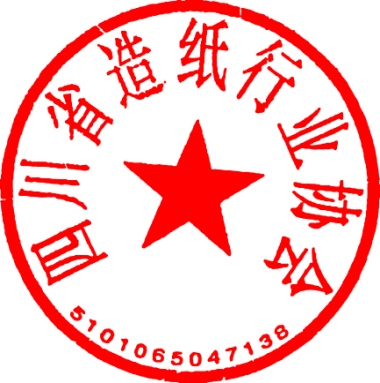 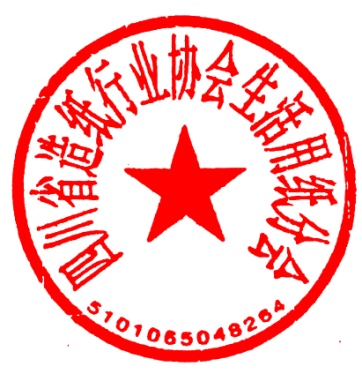           四川省造纸行业协会               四川省造纸行业协会生活用纸分会                            二0一三年十一月十五日抄报：四川省经信委、省民政厅抄送：省纸协、学会常务理事、有关单位